Muy Señora mía/Muy Señor mío:1	Me complace anunciarle que la Unión Internacional de Telecomunicaciones está organizando un taller sobre seguridad, gestión de la identidad y privacidad en entornos DLT, que tendrá lugar el 16 de marzo de 2020 en la Sede de la UIT en Ginebra (Suiza).La Comisión de Estudio 17 (Seguridad) del UIT-T y el Comité Técnico 307 (Tecnologías de cadena de bloques y registro descentralizado) de la ISO organizarán conjuntamente este taller, en paralelo a las reuniones de la propia Comisión de Estudio 17 (Seguridad) del UIT-T (17-26 de marzo de 2020), que tendrán lugar en el mismo espacio.2	El taller se celebrará únicamente en inglés.3	La participación en el taller está abierta a los Estados Miembros, a los Miembros de Sector, a los Asociados y a las Instituciones Académicas de la UIT, así como a cualquier persona nacional de un país que sea miembro de la UIT y desee contribuir a los trabajos, incluidas aquellas que también sean miembros de organizaciones nacionales, regionales e internacionales. La participación en el taller es gratuita.4	En este taller se abordarán los temas de trabajo en curso tanto en la CE 17 del UIT-T como en el CT 307 de la ISO y se determinarán temas de colaboración entre la Cuestión 14 de la CE 17 y el GT 2 y el GTC 2 del CT 307 de la ISO. 5	La información relativa al taller, incluido el proyecto de programa, se publicará en el sitio web del evento, en la dirección: https://www.itu.int/en/ITU-T/Workshops-and-Seminars/20200316/Pages/default.aspx. Este sitio web se actualizará periódicamente a medida que se disponga de información nueva o modificada. Se ruega a los participantes que consulten regularmente el sitio web.6	Los delegados dispondrán de instalaciones de red de área local inalámbrica en las zonas aledañas a las principales salas de conferencias de la UIT. En el sitio web del UIT-T figura información más detallada (http://www.itu.int/ITU-T/edh/faqs-support.html).7	Varios hoteles de Ginebra ofrecen precios especiales para los delegados que asisten a reuniones de la UIT y regalan un abono gratuito para los transportes públicos de la ciudad. Puede consultar una lista de esos hoteles, e información sobre cómo solicitar los descuentos, en la dirección http://www.itu.int/travel/.8	A fin de que la TSB pueda adoptar las disposiciones necesarias para la organización del taller, le agradecería se inscribiese utilizando el formulario en línea disponible en la dirección https://www.itu.int/net4/CRM/xreg/web/Registration.aspx?Event=C-00007286 a la mayor brevedad posible y, a más tardar, el 10 de marzo de 2020. Le ruego tenga presente que la preinscripción de los participantes en los talleres es obligatoria y se lleva a cabo exclusivamente en línea. Este taller es gratuito y está abierto a todos los interesados. Durante el taller se tomarán disposiciones para la transmisión por la web y la participación a distancia.9	Le recuerdo que los ciudadanos de algunos países necesitan un visado para poder entrar y efectuar una estadía en Suiza. El visado debe solicitarse y obtenerse en la oficina (Embajada o Consulado) que representa a Suiza en su país o, en su defecto, en la más cercana al país de salida.Si un Estado Miembro, un Miembro de Sector, un Asociado o una Institución Académica de la UIT experimenta dificultades en la materia, la Unión puede intervenir ante las autoridades suizas competentes para facilitar la expedición del visado, previa solicitud oficial del interesado a la TSB. Toda solicitud al respecto debe formularse marcando la casilla correspondiente en el formulario de inscripción antes del evento. Las preguntas deben remitirse a la Sección de Viajes de la UIT (travel@itu.int) con la mención "apoyo para el visado".Atentamente,(firmado)Chaesub Lee
Director de la Oficina de Normalización
de las Telecomunicaciones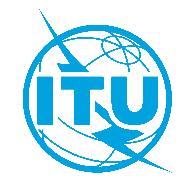 Unión Internacional de TelecomunicacionesOficina de Normalización de las TelecomunicacionesGinebra, 18 de diciembre de 2019Ref.:Addéndum 1 a la
Carta Colectiva TSB 7/17CE 17/XYA:–	las Administraciones de los Estados Miembros de la Unión;–	los Miembros de Sector del UIT-T;–	los Asociados del UIT-T que participan en la Comisión de Estudio 17;–	las Instituciones Académicas de la UITTel.:+41 22 730 6206A:–	las Administraciones de los Estados Miembros de la Unión;–	los Miembros de Sector del UIT-T;–	los Asociados del UIT-T que participan en la Comisión de Estudio 17;–	las Instituciones Académicas de la UITFax:+41 22 730 5853A:–	las Administraciones de los Estados Miembros de la Unión;–	los Miembros de Sector del UIT-T;–	los Asociados del UIT-T que participan en la Comisión de Estudio 17;–	las Instituciones Académicas de la UITCorreo-e:tsbevents@itu.intA:–	las Administraciones de los Estados Miembros de la Unión;–	los Miembros de Sector del UIT-T;–	los Asociados del UIT-T que participan en la Comisión de Estudio 17;–	las Instituciones Académicas de la UITWeb:http://itu.int/go/tsg17A:–	las Administraciones de los Estados Miembros de la Unión;–	los Miembros de Sector del UIT-T;–	los Asociados del UIT-T que participan en la Comisión de Estudio 17;–	las Instituciones Académicas de la UITAsunto:Taller de la UIT sobre seguridad, gestión de la identidad y privacidad en entornos DLT; Ginebra, 16 de marzo de 2020Taller de la UIT sobre seguridad, gestión de la identidad y privacidad en entornos DLT; Ginebra, 16 de marzo de 2020